EYFSPhonics Test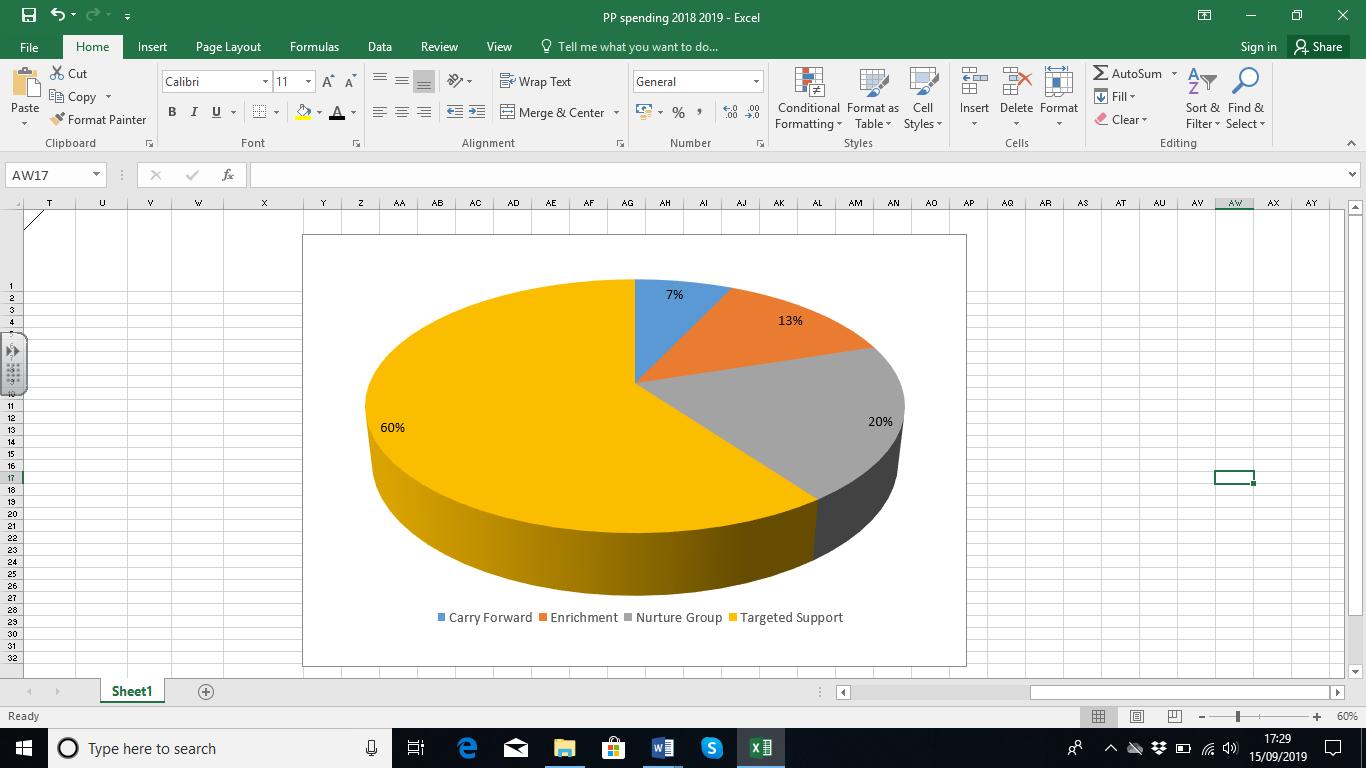 Summary InformationSummary InformationSummary InformationSummary InformationSummary InformationSummary InformationSchoolSt Briavels Primary SchoolSt Briavels Primary SchoolSt Briavels Primary SchoolSt Briavels Primary SchoolSt Briavels Primary SchoolAcademic Year2017/2018Total PP Budget£18,480Date of most recent PP review4.7.18Total number of pupils132Number of pupils eligible for PP14 (2 extra PP joined in year) Date of next internal review of this strategy7.2019BreakdownFundingEver 6 pupils     1 pupil @£1320£1,320FSM  13@ £1320£17,160Post looked after (PP+)   0  @£1900£0Total£18,480%at expected ARE in reading, writing and maths KS1 Disadvantaged(4 Children)KS1 non disadvantagedNational disadvantagedNational non disadvantagedSt.Briavels to National GapKS2 disadvantages(2 Children)KS2 non disadvantagedNational disadvantagedNational non-disadvantagedSt. Briavels Gap to National averageARE Reading50%67%100%74%ARE writing25%53%100%83%ARE maths50%54%100%84%KS1KS1KS1KS1KS1KS1KS2KS2KS2KS2KS2KS2St Briavels disadvantaged  (1)St Briavels non disadvantaged (18)Overall good development of learning0%72%Average point score1.12.1Early Learning goals achievedEarly Learning goals achievedReading0%78%Writing0%78%Number0%89%Shape space measure0%83%2019 St.Briavels disadvantaged2019 St Briavels non disadvantaged2019 national disadvantaged2019 national non disadvantagedDifference between school disadvantaged and national disadvantagedYear 1  ( 3 children)50%78%Year 2  (0 children)0%100%2. Barriers to future attainment (for pupils eligible for PP, including high  ability)2. Barriers to future attainment (for pupils eligible for PP, including high  ability)Mental health issues/ low self esteemBQuality first inclusive teaching for all year groupsCLimited peer relationshipsExternal BarriersDLack of awareness of available supportELack of enriching opportunites due to financial restraints3. Desired Outcomes3. Desired Outcomes3. Desired Outcomes3. Desired Outcomes3. Desired Outcomes3. Desired OutcomesDesired outcomes and how they will be measuredDesired outcomes and how they will be measuredSuccess criteriaSuccess criteriaSuccess criteriaA(Mental health issues, low self esteem)Pupil premium children, including those who are more able will show increased self-esteem and will have a more positive self-image. They will be able to interact more effectively in a range of situations and therefore show sustained progress.Pupil premium children, including those who are more able will show increased self-esteem and will have a more positive self-image. They will be able to interact more effectively in a range of situations and therefore show sustained progress.Through increased self-esteem and self-worth pp children will make as much progress as other children in all area across each key stage.Through increased self-esteem and self-worth pp children will make as much progress as other children in all area across each key stage.Through increased self-esteem and self-worth pp children will make as much progress as other children in all area across each key stage.What evidence is there to show that PP children make as much progress as other children in all areas across the key stage?What evidence is there to show that PP children make as much progress as other children in all areas across the key stage?What evidence is there to show that PP children make as much progress as other children in all areas across the key stage?What evidence is there to show that PP children make as much progress as other children in all areas across the key stage?What evidence is there to show that PP children make as much progress as other children in all areas across the key stage?What evidence is there to show that PP children make as much progress as other children in all areas across the key stage?B(Quality first inclusive teaching)Teaching across the school will be good or better in all year groupsPriority actions for PP children including immediate feedback for improvement. Dedicated PP feedback with teacher weekly.Teaching across the school will be good or better in all year groupsPriority actions for PP children including immediate feedback for improvement. Dedicated PP feedback with teacher weekly.PP children make expected or better than expected progress.PP children will achieve individual targets every term. PP children make expected or better than expected progress.PP children will achieve individual targets every term. PP children make expected or better than expected progress.PP children will achieve individual targets every term. What evidence is there to show that PP children will make expected or better than expected progress?What evidence is there to show that PP children will make expected or better than expected progress?What evidence is there to show that PP children will make expected or better than expected progress?What evidence is there to show that PP children will make expected or better than expected progress?What evidence is there to show that PP children will make expected or better than expected progress?What evidence is there to show that PP children will make expected or better than expected progress?C(Limited peer relationships)C(Limited peer relationships)More secure peer relationshipsMore secure peer relationshipsPP children are able to interact socially with greater confidence in all situationsPP children are able to interact socially with greater confidence in all situationsWhat evidence is there to show that PP children are able to interact socially with greater confidence in all situations?What evidence is there to show that PP children are able to interact socially with greater confidence in all situations?What evidence is there to show that PP children are able to interact socially with greater confidence in all situations?What evidence is there to show that PP children are able to interact socially with greater confidence in all situations?What evidence is there to show that PP children are able to interact socially with greater confidence in all situations?What evidence is there to show that PP children are able to interact socially with greater confidence in all situations?Using data from Boxall profiles 60 % of PP children have met targets relating to an improvement in social interaction skills.Using data from Boxall profiles 60 % of PP children have met targets relating to an improvement in social interaction skills.Using data from Boxall profiles 60 % of PP children have met targets relating to an improvement in social interaction skills.Using data from Boxall profiles 60 % of PP children have met targets relating to an improvement in social interaction skills.Using data from Boxall profiles 60 % of PP children have met targets relating to an improvement in social interaction skills.Using data from Boxall profiles 60 % of PP children have met targets relating to an improvement in social interaction skills.D(Lack of stable family environment)D(Lack of stable family environment)Families feel able to approach school with concerns and school provides or signposts to relevant supportFamilies feel able to approach school with concerns and school provides or signposts to relevant supportFamilies access FSW supportFamilies access FSW supportWhat evidence is there that families feel able to approach school for relevant help and support?What evidence is there that families feel able to approach school for relevant help and support?What evidence is there that families feel able to approach school for relevant help and support?What evidence is there that families feel able to approach school for relevant help and support?What evidence is there that families feel able to approach school for relevant help and support?What evidence is there that families feel able to approach school for relevant help and support?56% of PP children have accessed family support from school or outside agencies. Of these children 81% were able to make expected or better than expected progress during periods of upheaval in their lives during the year 2018/2019. 100% of our PP children who were supported by our FSW on leaving school made better than expected progress. This table shows the progress of the 9 PP children who accessed support.56% of PP children have accessed family support from school or outside agencies. Of these children 81% were able to make expected or better than expected progress during periods of upheaval in their lives during the year 2018/2019. 100% of our PP children who were supported by our FSW on leaving school made better than expected progress. This table shows the progress of the 9 PP children who accessed support.56% of PP children have accessed family support from school or outside agencies. Of these children 81% were able to make expected or better than expected progress during periods of upheaval in their lives during the year 2018/2019. 100% of our PP children who were supported by our FSW on leaving school made better than expected progress. This table shows the progress of the 9 PP children who accessed support.56% of PP children have accessed family support from school or outside agencies. Of these children 81% were able to make expected or better than expected progress during periods of upheaval in their lives during the year 2018/2019. 100% of our PP children who were supported by our FSW on leaving school made better than expected progress. This table shows the progress of the 9 PP children who accessed support.56% of PP children have accessed family support from school or outside agencies. Of these children 81% were able to make expected or better than expected progress during periods of upheaval in their lives during the year 2018/2019. 100% of our PP children who were supported by our FSW on leaving school made better than expected progress. This table shows the progress of the 9 PP children who accessed support.56% of PP children have accessed family support from school or outside agencies. Of these children 81% were able to make expected or better than expected progress during periods of upheaval in their lives during the year 2018/2019. 100% of our PP children who were supported by our FSW on leaving school made better than expected progress. This table shows the progress of the 9 PP children who accessed support.ELack of enriching opportunites due to financial restraintsELack of enriching opportunites due to financial restraintsTo enable PP children to access enriching opportunitiesTo enable PP children to access enriching opportunitiesTo enable PP children to access enriching opportunitiesAll PP children  have equal access to a wide variety of opportunitiesWhat evidence is there that PP children have equal access to a wide variety of enriching opportunities?What evidence is there that PP children have equal access to a wide variety of enriching opportunities?What evidence is there that PP children have equal access to a wide variety of enriching opportunities?What evidence is there that PP children have equal access to a wide variety of enriching opportunities?What evidence is there that PP children have equal access to a wide variety of enriching opportunities?What evidence is there that PP children have equal access to a wide variety of enriching opportunities?See PP spending spreadsheet for exact amount of expenditure per child for music lessons, trips, PGL, breakfast club, after school club and summer sports club. See PP spending spreadsheet for exact amount of expenditure per child for music lessons, trips, PGL, breakfast club, after school club and summer sports club. See PP spending spreadsheet for exact amount of expenditure per child for music lessons, trips, PGL, breakfast club, after school club and summer sports club. See PP spending spreadsheet for exact amount of expenditure per child for music lessons, trips, PGL, breakfast club, after school club and summer sports club. See PP spending spreadsheet for exact amount of expenditure per child for music lessons, trips, PGL, breakfast club, after school club and summer sports club. See PP spending spreadsheet for exact amount of expenditure per child for music lessons, trips, PGL, breakfast club, after school club and summer sports club. Review of ExpenditureReview of ExpenditureReview of ExpenditureReview of ExpenditureActionImpactCostFuture ActionsTEC GroupThrough attending TEC group we have seen improvements in pupils’ abilities to interact socially and take on increased leadership role. TEC group helped to design, lead and maintain the new outdoor eating area.  Some pupil premium children were involved in building the Malvern Show garden. £3672.402xTAs, TEC group resources, Malvern Show Garden, Gwent Wildlife visits, TA release time. TEC group to be led by a qualified teacher and supporting TA. Boxall targets to be evaluated three times a year. TEC group to lead work involved with Malvern Show GardenMusic LessonsMusic teacher reports of increased coordination, concentration, enthusiasm and perseverance.£300Continue to offer tuitionand look at offering lessons to other PP childrenTripsPP children were able to attend the yr5/6 residential trip. Taking part with all their peers in this important experience allowed them to participate fully in team work activities and the ‘residential experience’. All PP children were able to access school trips along side peers allowing them to fully participate in learning outside the classroom and follow up work based on trips. All PP children were able to participate in school swimming lessons with their peers. Some PP children were offered spaces on a holiday clubs in order to extend their experiences. £2016.60Offer to all PP families MealsAll PP children have access to Free School Meals All PP children have access to Free School Meals All PP children have access to Free School Meals Wrap Around CareConcentration levels during the school day.Support with attendance being in on time. Small group social interactionSupporting families to maintain children’s routine during difficult periods. £1473.50Continue to offer where appropriateTA/Teacher InterventionAll PP children who were not making expected progress were offered TA intervention in order to help close gaps. 1:1 Feedback sessions with class teacher allowed tight targets to be set and met each term in order to maintain expected progress for all PP children.  £3060.25Best use of funding for best impactTo improve monitoring 1:1 feedback session targets. CPDSee B in desired outcomes£4830Target relevant training programs to PP children as well as peersFSWSee D in desired outcomes £1810Continue to provide as needed CostPercentage of BudgetEnrichment £2316.6013%Nurture Groups £3672.9020%Targeted Support£11,173.7560%